Letting Go of Hate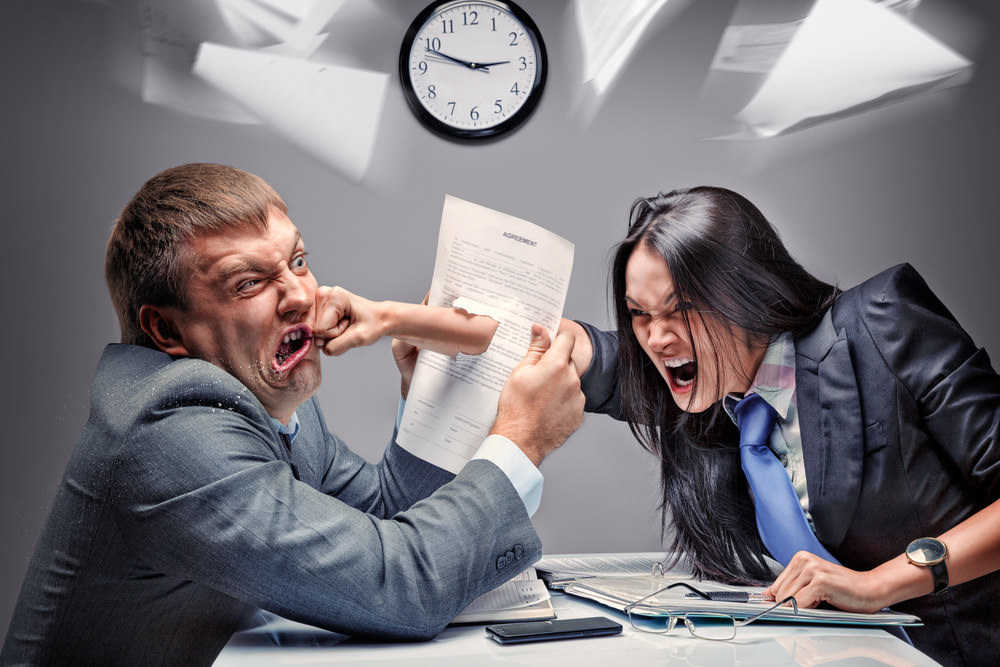 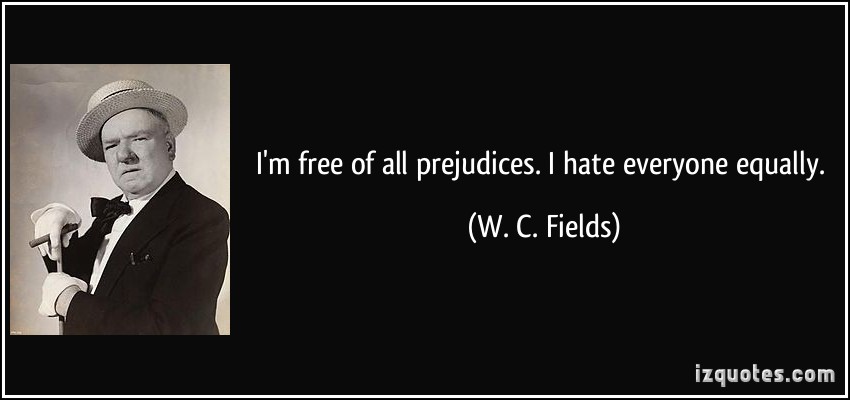 # 1 (a) Question:   		How do these things remove person from the world?Which world are we talking about? (b) Question:        	What is baseless hatred and what is the opposite of it?#2Question:        		Why do we hate others? Is it possible to quantify the level of hatred?#3Question:        How is hatred akin to murder?#4The Egyptians attempted genocide - Pharaoh commanded his people to throw “every male [Israelite] child born, into the river” (Torah, Shmos 1:22).Now, forty years later, Moses speaks as if none of this had happened, as if the Israelites owed the Egyptians a debt of gratitude for their hospitality. Yet he and the people were where they were only because they were escaping from Egyptian persecution. Nor did he want the people to forget it. To the contrary, he told them to recite the story of the Exodus every year, as we still do on Passover, re-enacting it with bitter herbs and unleavened bread so that the memory would be passed on to all future generations. If you want to preserve freedom, he implies, never forget what it feels like to lose it. Yet here, on the banks of the Jordan, addressing the next generation, he tells the people, “Do not hate an Egyptian”. Question:        What is going on in this verse?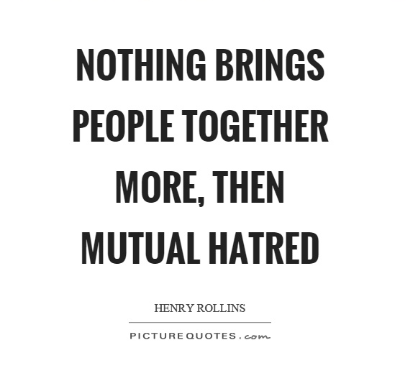 #5Question:        Is it possible to overcome hatred? If yes - how?#6Questions: Why would the Torah “bend" it's rules in order to teach us not to follow our base desires?Could we apply this idea to our daily lives?#7Question:        When is hatred appropriate?#8		Question:        What is your takeaway from today’s discussion?